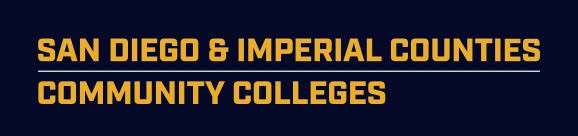 SDIC Community College Dean’s Council MeetingMay 10, 9 – 10:30 Mesa College AGENDA1 669 900 6833 (US Toll)Meeting ID: 956 274 285Time	Item	Speaker9:00	1. Welcome/Introductions	D. Brown9:00	2.  Minutes from 3.8.19 (handout)	D. Brown9:05 (20 min)	3. Program Recommendations	D. BrownLMI Protocol/Timing (handout)	D. BrownAnnual Credit Course & Program Certification Clarification	A. Taccone	City CollegeInteraction Design - A.S. DegreeInteraction Design - Certificate of AchievementGreen Building Energy Professional - A.S. DegreeGreen Building Energy Professional - Certificate of AchievementMiraCosta CollegeMedical Office Clinical and Administrative ProfessionalImperial Valley CollegeMicrosoft Office - Certificate of Achievement9:25 (50 min)	4.  Strong Workforce Implementation	M. SmithStudent Success and Support:  SWP Institute (handout)	M. Smith/T.Ngo BartelEarly Fall, Flyer, RFAWBL/JP Hiring (handout)	B. GamboaProgram Mapper – wave 2	B. GamboaPD Coordinator RFA (handout)	M. SmithWestEd Article (handout)10:15 (10 min)	5.  Fiscal Agent Report	S. CoxRegional Plan (handout)17-19 Extensions10:25 (5 min)	6. OtherWBL Summit (handout)					L. WisdomCounselor Conference					L. WisdomNext meeting June 14, 2019 Mesa College - 7250 Mesa College Dr, San Diego, CA 92111 – NEW Business and Technology Building, room TBD.